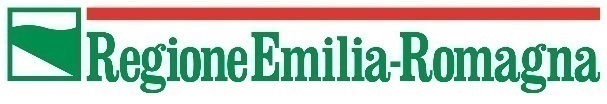 Allegato al Formulario dell’OperazioneServizio di Formalizzazione e Certificazione delle Competenze per Operatore Socio-Sanitario (OSS) (Delibere di Giunta regionale n.1246/2019 e n. 534/2020)Id operazione (N° progressivo interno a cura del Soggetto attuatore)Titolo dell’operazioneCodice organismoRagione socialeDESCRIZIONE DELL’OPERAZIONEObiettivi, risultati attesi e impianto progettuale generale (nel caso l’operazione sia costituita da più progetti, indicare la finalità strategica che li accomuna) Disponibilità dei ruoli professionali previsti per l’erogazione del servizio SRFC Eventuali ulteriori informazioni:DESCRIZIONE DEI PROGETTI PREVISTI (ripetere la scheda per ogni progetto dell’operazione)PROGETTO N°______________Titolo del Progetto: SRFC anno 2026 - classe terza avviata a.s. 2023/2024Sede di svolgimento: _______________________Qualifica di riferimento: Operatore Socio-Sanitario (OSS)Caratteristiche delle persone che accedono al Servizio Modalità organizzative e logistiche previste durante il triennio per l’erogazione del Servizio di SRFCL’Accesso al Servizio di SRFCModalità, strumenti e risorse professionali previsti durante il triennio per la fase di accertamento tramite evidenze: Modalità, strumenti e risorse professionali previste per lo svolgimento della fase di accertamento tramite esame Eventuali ulteriori informazioni:Servizio di Formalizzazione e Certificazione delle Competenze per Operatore Socio-Sanitario (O.S.S.)Elenco progettiElenco progettiProgetto n.Titolo progetto1SRFC anno 2026 - classe terza avviata a.s. 2023/2024…(nell’eventualità di più progetti ripetere per ognuno il titolo come sopra) …